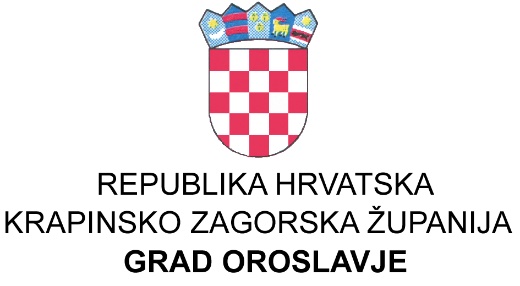 KLASA:021-03/17-01/04URBROJ:2113/01-01/01-17-4U Oroslavju, 21. 11. 2017. godineNa temelju članka 7. Pravilnika o utvrđivanju kriterija i postupaka za dodjelu stipendija učenicima i srednjih škola i studentima s područja grada Oroslavja (Službeni glasnik Krapinsko-zagorske županije broj 34./2017.), Komisija za dodjelu stipendija izvršila je bodovanje i utvrdila redoslijednu listu za studentske stipendije te sukladno članku 7. Pravilnika, Komisija za dodjelu stipendija objavljujeREDOSLJEDNU LISTU ZA STUDENTSKE STIPENDIJE- A KATEGORIJA – NADARENI STUDENTI  ZA 2017/2018. ŠKOLSKU GODINU. Red. Br.  Ime, prezime i adresa studenta                                                           BROJ BODOVAIVAN NOVOSEL, Krušljevo selo                                                                               50 ZRINKA BABIĆ, ul. kralja Tomislava  46                                                             50DONATEO SITARIĆ-KNEZIĆ , ul.  kralja Tomislava  27                                     20  LORENA SITARIĆ-KNEZIĆ, ul. kralja Tomislava  27                                           20                                                                                                                 ANA HREN, Tvornička 6                                                                                         15 JOSIPA MRZLJAK, Zagrebačka 78                                                                         10                                                                U roku 8 dana od dana objave redoslijedne liste podnositelji zahtjeva imaju pravo prigovora gradonačelniku grada Oroslavja.                                                                                                                   PREDSJEDNIK KOMISIJE:                                                                                                                       Stjepan Ranogajec